В соответствии с Федеральным законом от 06.10.2003 №131-ФЗ «Об общих принципах организации местного самоуправления в Российской Федерации», в целях реализации Федерального закона от 27 июля . № 210-ФЗ «Об организации предоставления государственных и муниципальных услуг», на основании Устава Уинского муниципального округа, постановления администрации Уинского муниципального округа Пермского края от 13 мая 2020 года №259-01-03-171 «Об утверждении Перечня муниципальных услуг, предоставляемых  администрацией  Уинского муниципального округа Пермского края», администрация Уинского муниципального округа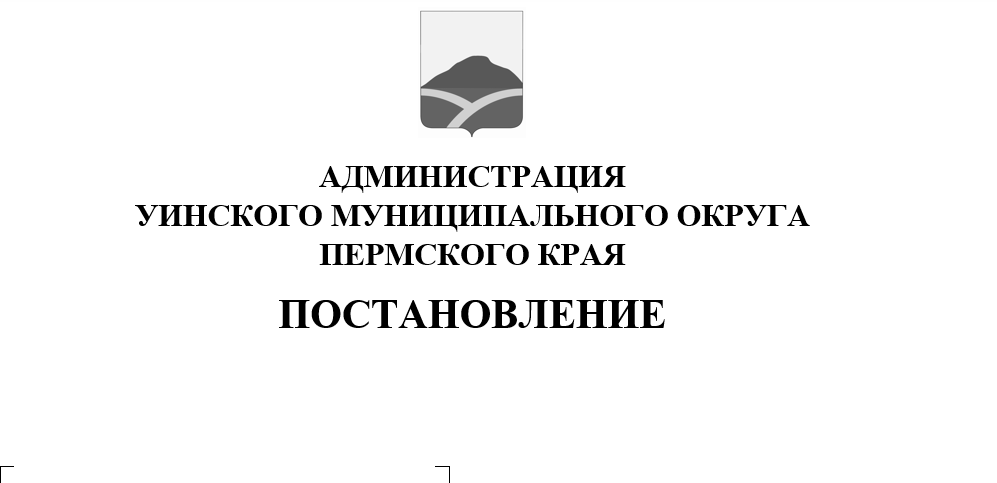 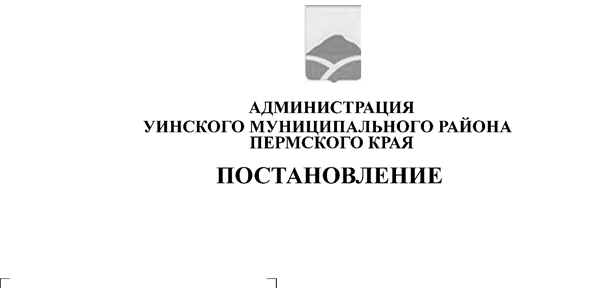 ПОСТАНОВЛЯЕТ:	1. Утвердить прилагаемый административный регламент «Предоставление информации об организации общедоступного и бесплатного дошкольного, начального общего, основного общего, среднего (полного) общего образования, а также дополнительного образования в общеобразовательных учреждениях, расположенных на территории Уинского муниципального округа»	2. Настоящее постановление вступает в силу со дня обнародования и подлежит размещению на официальном сайте администрации Уинского муниципального округа.	3. Контроль над исполнением настоящего постановления возложить на заместителя главы администрации Уинского муниципального округа по социальным вопросам Киприянову М.М.Глава муниципального округа- глава администрации  Уинского муниципального округа						                       А.Н. ЗелёнкинУТВЕРЖДЁНпостановлением администрацииУинского муниципального округаотАдминистративный регламентпредоставления муниципальной услуги«Предоставление информации об организации общедоступного и бесплатного дошкольного, начального общего, основного общего, среднего (полного) общего образования, а также дополнительного образования в общеобразовательных учреждениях, расположенных на территории Уинского муниципального округа»I. Общие положения1.1. Предмет регулирования административного регламента1.1.1 Административный регламент предоставления муниципальной услуги "Предоставление информации об организации общедоступного и бесплатного дошкольного, начального общего, основного общего, среднего (полного) общего образования, а также дополнительного образования в общеобразовательных учреждениях, расположенных на территории Уинского муниципального округа" (далее соответственно - административный регламент, муниципальная услуга) разработан в целях повышения качества предоставления муниципальной услуги, и определяет последовательность и сроки административных процедур (действий), осуществляемых по запросу физического 
или юридического лица либо их уполномоченных представителей (далее - заявитель) в пределах установленных нормативными правовыми актами Российской Федерации, Пермского края полномочий в соответствии с требованиями Федерального закона от 27 июля . № 210-ФЗ «Об организации предоставления государственных и муниципальных услуг».1.1.2. Муниципальная услуга предоставляется в рамках решения вопроса местного значения "Предоставление информации об организации общедоступного и бесплатного дошкольного, начального общего, основного общего, среднего (полного) общего образования, а также дополнительного образования в общеобразовательных учреждениях, расположенных на территории Уинского муниципального округа".1.2. Круг заявителей1.2.1. В качестве заявителей  выступают совершеннолетние лица (граждане Российской Федерации, иностранные граждане, лица без гражданства), а также от имени несовершеннолетних лиц (граждан Российской Федерации, иностранных граждан, лиц без гражданства) - их родители (законные представители).1.2.2. От имени заявителя могут выступать лица, имеющие право 
в соответствии с законодательством Российской Федерации представлять интересы заявителя, либо лица, уполномоченные заявителем в порядке, установленном законодательством Российской Федерации.1.3. Требования к порядку информирования о предоставлении муниципальной услуги1.3.1.	Информация о месте нахождения, графике работы, справочных телефонах, адресе официального сайта в информационно-телекоммуникационной сети «Интернет» (далее соответственно – официальный сайт, сеть «Интернет») органа, предоставляющего муниципальную услугу, структурных подразделений и территориальных органов, органа предоставляющего муниципальную услуг, приведена в приложении 4. Управление образования администрации Уинского муниципального округа Пермского края  расположено по адресу: 617520, Пермский край, с. Уинское, ул. Кирова,5.График работы: Понедельник – пятница 09.00 до 17.15;перерыв  с 13.00 до 14.00.;суббота, воскресенье – выходные дни.Справочные телефоны: 2-44-51 адрес электронной почты: uinsk@list.ru.Адрес официального сайта органа, предоставляющего муниципальную услугу, в сети «Интернет», содержащего информацию о порядке предоставления муниципальной услуги: http://uinsk.ru.Адрес федеральной государственной информационной системы «Единый портал государственных и муниципальных услуг (функций)»: http://www.gosuslugi.ru (далее – Единый портал).Адрес электронной почты для направления обращений 
по вопросам предоставления муниципальной услуги: uinsk@list.ru.1.3.2.	Информация о месте нахождения, графике работы, справочных телефонах, адресе сайта в сети «Интернет» организаций, участвующих в предоставлении муниципальной услуги.В предоставлении муниципальной услуги участвует МФЦ.Заявители вправе получить муниципальную услугу через краевое государственное автономное учреждение «Пермский краевой многофункциональный центр предоставления государственных и муниципальных услуг» (далее - МФЦ) в соответствии с соглашением о взаимодействии, заключенным между МФЦ и органом, предоставляющим муниципальную услугу (далее – соглашение о взаимодействии), с момента вступления в силу соглашения о взаимодействии.Информация о месте нахождения, справочных телефонах и графиках работы филиалов МФЦ содержится на официальном сайте МФЦ: 
http://mfc-perm.ru.1.3.3.	Информация по вопросам предоставления муниципальной услуги, и услуг, которые являются необходимыми и обязательными для предоставления муниципальной услуги, предоставляется:1.3.3.1.	на информационных стендах в здании органа, предоставляющего муниципальную услугу;1.3.3.2.	на официальном сайте;1.3.3.3.	на Едином портале;1.3.3.4.	посредством публикации в средствах массовой информации, издания информационных материалов (брошюр и буклетов);1.3.3.5.	с использованием средств телефонной связи;1.3.3.6.	при личном обращении в орган, предоставляющий муниципальную услугу, МФЦ;1.3.4.	Заявитель имеет право на получение информации о ходе предоставления муниципальной услуги с использованием средств телефонной связи, электронной почты, Единого портала. 1.3.5.	На информационных стендах в здании органа, предоставляющего муниципальную услугу, размещается следующая информация:1.3.5.1.	извлечения из нормативных правовых актов, содержащих нормы, регламентирующие деятельность по предоставлению муниципальной услуги;1.3.5.2.	извлечения из текста административного регламента;1.3.5.3.	блок-схема предоставления муниципальной услуги;1.3.5.4.	перечни документов, необходимых для предоставления муниципальной услуги;1.3.5.5.	перечень услуг, которые являются необходимыми 
и обязательными для предоставления муниципальной услуги;1.3.5.6.	образцы оформления документов, необходимых 
для предоставления муниципальной услуги, и требования к ним;1.3.5.7.	информация о местонахождении, справочных телефонах, адресе официального сайта и электронной почты, графике работы органа, предоставляющего муниципальную услугу;1.3.5.8.	график приема заявителей должностными лицами, муниципальными служащими органа, предоставляющего муниципальную услугу;1.3.5.9.	информация о сроках предоставления муниципальной услуги;1.3.5.10. основания для отказа в приеме документов, необходимых 
для предоставления муниципальной услуги;1.3.5.11. основания для отказа в предоставлении муниципальной услуги;1.3.5.12.	порядок информирования о ходе предоставления муниципальной услуги;1.3.5.13. порядок получения консультаций;1.3.5.14. порядок обжалования решений, действий (бездействия) органа, предоставляющего муниципальную услугу, должностных лиц, муниципальных служащих органа, предоставляющего муниципальную услугу;1.3.5.15.	иная информация необходимая для предоставления муниципальной услуги.II. Стандарт предоставления муниципальной услуги2.1. Наименование муниципальной услуги2.1.1 Предоставление информации об организации общедоступного и бесплатного дошкольного, начального общего, основного общего, среднего (полного) общего образования, а также дополнительного образования в общеобразовательных учреждениях, расположенных на территории Уинского муниципального округа.2.2. Наименование органа местного самоуправления, 
предоставляющего муниципальную услугу 2.2.1.	Органом, уполномоченным на предоставление муниципальной услуги, является Управление образования администрации Уинского муниципального округа.2.2.2.	При предоставлении муниципальной услуги орган, предоставляющий муниципальную услугу осуществляет взаимодействие с МФЦ. 2.2.3.	Орган, предоставляющий муниципальную услугу, не вправе требовать от заявителя:2.2.3.1.	представления документов и информации или осуществления действий, представление или осуществление которых не предусмотрено нормативными правовыми актами, регулирующими отношения, возникающие в связи с предоставлением муниципальной услуги;2.2.3.2.	представления документов и информации, в том числе подтверждающих внесение заявителем платы за предоставление муниципальной услуги, которые находятся в распоряжении органа предоставляющего муниципальные услуги, иных государственных органов, органов местного самоуправления либо подведомственных государственным органам или органам местного самоуправления организаций, участвующих 
в предоставлении предусмотренных частью 1 статьи 1 Федерального закона от 27 июля 2010 г. № 210-ФЗ «Об организации предоставления государственных и муниципальных услуг» государственных и муниципальных услуг, в соответствии с нормативными правовыми актами Российской Федерации, нормативными правовыми актами Пермского края, муниципальными правовыми актами, за исключением документов, включенных в определенный частью 6 статьи 7 вышеназванного федерального закона перечень документов. Заявитель вправе представить указанные документы и информацию в орган, предоставляющий муниципальную услугу, по собственной инициативе;2.2.3.3.	осуществления действий, в том числе согласований, необходимых для предоставления муниципальной услуги и связанных с обращением в иные государственные органы, органы местного самоуправления, организации, за исключением получения услуг и получения документов и информации, предоставляемых в результате предоставления услуг, которые являются необходимыми и обязательными для предоставления муниципальной услуги.2.3. Описание результата предоставления муниципальной услуги2.3.1.	Результатом предоставления муниципальной услуги является: получение заявителем в письменной или устной форме информации об организации общедоступного и бесплатного дошкольного образования, начального общего, основного общего, среднего (полного) общего образования, а также дополнительного образования в муниципальных общеобразовательных учреждениях, расположенных на территории Уинского муниципального округа.2.4. Срок предоставления муниципальной услуги       2.4.1. Срок предоставления муниципальной услуги по заявлениям, полученным посредством почтовой связи, - 30 дней со дня регистрации обращения.
       2.4.2 Срок предоставления муниципальной услуги по заявлениям, полученным посредством электронной почты, - 15 дней со дня регистрации обращения.
       2.4.3. Срок направления отказа в предоставлении муниципальной услуги - 30 дней со дня регистрации заявления, полученного посредством почтовой связи, и 15 дней со дня регистрации заявления, полученного посредством электронной почты.
       Оснований для приостановления предоставления муниципальной услуги не имеется.2.5. Перечень нормативных правовых актов, регулирующих отношения, возникающие в связи с предоставлением муниципальной услуги2.5.1.	Предоставление муниципальной услуги осуществляется в соответствии с:Конвенция о правах ребенка, одобренная Генеральной Ассамблеей ООН 20 ноября 1989 г.;Конституция Российской Федерации;Гражданский кодекс Российской Федерации;Федеральный закон от 6 октября 2003 г. N 131-ФЗ "Об общих принципах организации местного самоуправления в Российской Федерации";Федеральный закон от 2 мая 2006 г. N 59-ФЗ "О порядке рассмотрения обращений граждан Российской Федерации";Закон Российской Федерации от 7 февраля 1992 г. N 2300-1 "О защите прав потребителей";Закон Российской Федерации от 10 июля 1992 г. N 3266-1 "Об образовании";Постановление Правительства Российской Федерации от 3 ноября 1994 г. N 1237 "Об утверждении Типового положения о вечернем (сменном) общеобразовательном учреждении";Постановление Правительства Российской Федерации от 12 марта 1997 г. N 288 "Об утверждении Типового положения о специальном (коррекционном) образовательном учреждении для обучающихся, воспитанников с ограниченными возможностями здоровья";Постановление Правительства Российской Федерации от 19 сентября 1997 г. N 1204 "Об утверждении Типового положения об образовательном учреждении для детей дошкольного и младшего школьного возраста";Постановление Правительства Российской Федерации от 19 марта 2001 г. N 196 "Об утверждении Типового положения об общеобразовательном учреждении";Постановление Правительства Российской Федерации от 12 сентября 2008 г. N 666 "Об утверждении Типового положения о дошкольном образовательном учреждении";Приказ Министерства образования и науки Российской Федерации от 15 февраля 2010 г. N 117 "Об утверждении Типового положения о кадетской школе и кадетской школе-интернате";Постановление администрации Уинского муниципального округа Пермского края от 13 мая 2020 года №259-01-03-171 «Об утверждении Перечня муниципальных услуг, предоставляемых  администрацией  Уинского муниципального округа Пермского края».2.6. Исчерпывающий перечень документов, необходимых 
в соответствии с нормативными правовыми актами для предоставления
муниципальной услуги2.6.1 Заявление о предоставлении муниципальной услуги (приложение 1 к Административному регламенту) на бумажном носителе или заявление в электронном виде.2.6.1. 1. В случае если для предоставления муниципальной услуги необходима обработка персональных данных лица, не являющегося заявителем, и если в соответствии с федеральным законом обработка таких персональных данных может осуществляться с согласия указанного лица, при обращении за получением муниципальной услуги заявитель дополнительно представляет документы, подтверждающие получение согласия указанного лица или его законного представителя на обработку персональных данных указанного лица (приложение 2 к Административному регламенту). Данные требования не распространяются на лиц, признанных безвестно отсутствующими, и на разыскиваемых лиц, место нахождения которых не установлено уполномоченным федеральным органом исполнительной власти.2.6.2 Указанные документы заявитель вправе представить в форме электронных документов, если иное не установлено действующим законодательством.2.7. Исчерпывающий перечень оснований для отказа в приеме документов, необходимых для предоставления муниципальной услуги- если в письменном заявлении не указаны фамилия, имя, отчество заявителя, его направившего, и почтовый адрес (адрес электронной почты), по которому должен быть направлен ответ;
- документы имеют подчистки, приписки, зачеркнутые слова, иные не оговоренные в них исправления либо повреждения, не позволяющие однозначно истолковать содержание документов;- документы исполнены карандашом;
- текст запроса или приложенных документов к нему содержат нецензурные либо оскорбительные выражения, угрозы жизни, здоровью и имуществу сотрудников администрации Уинского муниципального округа, а также членов их семей;
- документы не поддаются прочтению, неразборчиво написаны;
- к запросу не приложены документы, указанные в его приложении;
- документы поданы неуполномоченным лицом.2.8. Исчерпывающий перечень оснований для приостановления предоставления муниципальной услуги2.8.1.	Основания для приостановления предоставления муниципальной услуги законодательством Российской Федерации не предусмотрены.2.9. Исчерпывающий перечень оснований для отказа в предоставлении муниципальной услуги2.9.1.	Орган, предоставляющий муниципальную услугу принимает решение об отказе в предоставлении муниципальной услуги в случае: - запрашиваемая информация не входит в перечень сведений, предоставляемых в рамках оказания муниципальной услуги.2.10. Порядок, размер и основания взимания государственной пошлины 
или иной платы, взимаемой за предоставление муниципальной услуги2.10.1. Муниципальная услуга предоставляется заявителям бесплатно. Оплата государственной пошлины или иной платы при предоставлении муниципальной услуги не установлена.2.10.2. Основания взимания государственной пошлины или иной платы, взимаемой при предоставлении муниципальной услуги, законодательством не установлены.2.11. Максимальный срок ожидания в очереди при подаче запроса 
о предоставлении муниципальной услуги и при получении результата предоставления муниципальной услуги2.11.1.	Максимальное время ожидания в очереди при подаче запроса 
о предоставлении муниципальной услуги и документов, обязанность 
по представлению которых возложена на заявителя, для предоставления муниципальной услуги не превышает 15 минут.2.11.2.	Максимальное время ожидания в очереди при получении результата предоставления муниципальной услуги не превышает 15 минут.2.12. Срок и порядок регистрации запроса о предоставлении муниципальной услуги2.12.1. Запрос о предоставлении муниципальной услуги и документы, обязанность по представлению которых возложена на заявителя, для предоставления муниципальной услуги, в том числе в электронной форме, подлежат регистрации в день их поступления.2.12.2. Запрос о предоставлении муниципальной услуги и документы, обязанность по представлению которых возложена на заявителя, для предоставления муниципальной услуги, поданные в МФЦ, подлежат регистрации в день его поступления.2.13. Требования к помещениям, в которых предоставляется муниципальная услуга, к залу ожидания, местам для заполнения запросов о предоставлении муниципальной услуги, информационным стендам с образцами их заполнения и перечнем документов, необходимых для предоставления муниципальной услуги, в том числе к обеспечению доступности для инвалидов указанных объектов в соответствии с законодательством Российской Федерации о социальной защите инвалидов2.13.1. Здание, в котором предоставляется муниципальная услуга, должно находиться в зоне пешеходной доступности от остановок общественного транспорта. Вход в здание должен быть оборудован удобной лестницей с поручнями, а также пандусами для беспрепятственного передвижения инвалидных колясок, детских колясок.2.13.2. Прием заявителей осуществляется в специально выделенных 
для этих целей помещениях. Места ожидания и приема заявителей (их представителей) должны соответствовать комфортным условиям для заявителей (их представителей), 
в том числе для лиц с ограниченными возможностями здоровья, и оптимальным условиям работы специалистов.Места для приема заявителей (их представителей) должны быть оборудованы информационными табличками (вывесками) с указанием:номера кабинета (окна);фамилии, имени, отчества и должности специалиста, осуществляющего предоставление муниципальной услуги или информирование о предоставлении муниципальной услуги.Места ожидания должны быть оборудованы стульями, кресельными секциями, скамьями (банкетками). Количество мест ожидания определяется исходя из фактической нагрузки и возможностей для их размещения в здании, но не может составлять менее 5 мест.Места для заполнения документов должны быть оборудованы стульями, столами (стойками) и обеспечены образцами заполнения документов, бланками документов и канцелярскими принадлежностями.2.13.3. Информационные стенды должны содержать полную 
и актуальную информацию о порядке предоставления муниципальной услуги. Тексты информационных материалов, которые размещаются на информационных стендах в соответствии с пунктом 1.3.5 административного регламента, печатаются удобным для чтения шрифтом, без исправлений, с выделением наиболее важной информации полужирным начертанием или подчеркиванием.2.13.4. В соответствии с законодательством Российской Федерации 
о социальной защите инвалидов, им обеспечиваются:2.13.4.1. условия беспрепятственного доступа к объекту (зданию, помещению), в котором она предоставляется, а также для беспрепятственного пользования транспортом, средствами связи и информации;2.13.4.2. возможность самостоятельного передвижения по территории, на которой расположены объекты (здания, помещения), в которых предоставляются услуги, а также входа в такие объекты и выхода из них, посадки в транспортное средство и высадки из него, в том числе с использованием кресла-коляски;2.13.4.3. сопровождение инвалидов, имеющих стойкие расстройства функции зрения и самостоятельного передвижения;2.13.4.4. надлежащее размещение оборудования и носителей информации, необходимых для обеспечения беспрепятственного доступа инвалидов к объектам (зданиям, помещениям), в которых предоставляются услуги, и к услугам с учетом ограничений их жизнедеятельности;2.13.4.5. дублирование необходимой для инвалидов звуковой 
и зрительной информации, а также надписей, знаков и иной текстовой и графической информации знаками, выполненными рельефно-точечным шрифтом Брайля;2.13.4.6. допуск сурдопереводчика и тифлосурдопереводчика;2.13.4.7. допуск на объекты (здания, помещения), в которых предоставляются услуги, собаки-проводника при наличии документа, подтверждающего ее специальное обучение и выдаваемого по форме и в порядке, которые определяются федеральным органом исполнительной власти, осуществляющим функции по выработке и реализации государственной политики и нормативно-правовому регулированию в сфере социальной защиты населения;2.13.4.8. оказание инвалидам помощи в преодолении барьеров, мешающих получению ими услуг наравне с другими лицами.2.13.5. На каждой стоянке (остановке) автотранспортных средств около органа, предоставляющего муниципальную услугу выделяется не менее 10 процентов мест (но не менее одного места) для парковки специальных автотранспортных средств инвалидов. Указанные места для парковки не должны занимать иные транспортные средства. Инвалиды пользуются местами для парковки специальных автотранспортных средств бесплатно.2.14. Показатели доступности и качества муниципальной услуги2.14.1. Показатели доступности и качества предоставления муниципальной услуги:2.14.1.1. количество взаимодействий заявителя с должностными лицами, муниципальными служащими при предоставлении муниципальной услуги 
не превышает 2-х, продолжительность - не более 15 минут;2.14.1.2. возможность получения муниципальной услуги в МФЦ 
в соответствии с соглашением о взаимодействии, заключенным между МФЦ и органом, предоставляющим муниципальную услугу, с момента вступления в силу соглашения о взаимодействии;2.14.1.3. соответствие информации о порядке предоставления муниципальной услуги в местах предоставления муниципальной услуги на информационных стендах, официальном сайте, Едином портале требованиям нормативных правовых актов Российской Федерации, Пермского края;2.14.1.4. возможность получения заявителем информации о ходе предоставления муниципальной услуги по электронной почте, на Едином портале;2.14.1.5. соответствие мест предоставления муниципальной услуги (мест ожидания, мест для заполнения документов) требованиям раздела 2.13. административного регламента.2.15. Иные требования, в том числе учитывающие особенности предоставления муниципальной услуги в многофункциональных центрах предоставления государственных и муниципальных услуг и особенности предоставления муниципальной услуги в электронной форме2.15.1. Информация о муниципальной услуге:2.15.1.1. внесена в реестр муниципальных услуг (функций), предоставляемых органами местного самоуправления муниципальных образований Пермского края;2.15.1.2. размещена на Едином портале.2.15.2. В случае обеспечения возможности предоставления муниципальной услуги в электронной форме Заявитель (его представитель) вправе направить документы, указанные в разделе 2.6. административного регламента, в электронной форме следующими способами:2.15.2.1. по электронной почте органа, предоставляющего муниципальную услугу;2.15.2.2. через Единый портал;2.15.3. Запрос о предоставлении муниципальной услуги и документы, необходимые для предоставления муниципальной услуги, представляемые 
в форме электронных документов, подписываются электронной подписью, вид которой предусмотрен законодательством Российской Федерации. 2.15.4. Заявитель вправе подать документы, указанные в разделе 2.6. административного регламента, в МФЦ в соответствии с соглашением о взаимодействии, заключенным между МФЦ и органом, предоставляющим муниципальную услугу, с момента вступления в силу соглашения о взаимодействии.III. Состав, последовательность и сроки выполнения административных процедур (действий), требования к порядку их выполнения, в том числе особенности выполнения административных процедур (действий) в электронной форме, а также особенности выполнения административных процедур в многофункциональных центрах3.1. Организация предоставления муниципальной услуги включает 
в себя следующие административные процедуры:3.1.1. прием, регистрация запроса о предоставлении муниципальной услуги и документов, необходимых для предоставления муниципальной услуги; 3.1.2. рассмотрение документов, необходимых для предоставления муниципальной услуги и принятие решения о предоставлении (об отказе 
в предоставлении) муниципальной услуги; 3.1.3. направление заявителю решения о предоставлении (об отказе 
в предоставлении) муниципальной услуги; 3.2. Блок-схема предоставления муниципальной услуги приведена 
в приложении к административному регламенту.3.3. Прием, регистрация запроса о предоставлении муниципальной услуги и документов, необходимых для предоставления муниципальной услуги.3.3.1. Основанием для начала административной процедуры является подача заявителем (его представителем) запроса о предоставлении муниципальной услуги и документов, необходимых для предоставления муниципальной услуги. Запрос о предоставлении муниципальной услуги и документы, необходимые для предоставления муниципальной услуги, могут быть представлены заявителем (его представителем):3.3.1.1. при личном обращении в орган, предоставляющий муниципальную услугу;3.3.1.2. в электронной форме, если это не запрещено законом;3.3.1.3. посредством почтовой связи на бумажном носителе;3.3.1.4. при обращении в МФЦ, в соответствии с соглашением 
о взаимодействии, заключенным между МФЦ и органом, предоставляющим муниципальную услугу, с момента вступления в силу соглашения 
о взаимодействии.3.3.2. Ответственным за исполнение административной процедуры является заместитель начальника органа, предоставляющего муниципальную услугу, в соответствии с должностными обязанностями (далее – ответственный за исполнение административной процедуры).3.3.3. Запрос о предоставлении муниципальной услуги, в том числе 
в электронной форме, подлежит регистрации в день его поступления 
в орган, предоставляющий муниципальную услугу.3.3.4. Ответственный за исполнение административной процедуры выполняет следующие действия:3.3.4.1. устанавливает предмет обращения;3.3.4.2. проверяет представленные документы на соответствие требованиям, установленным разделом 2.8. административного регламента;При установлении несоответствия представленных документов требованиям административного регламента, ответственный за исполнение административной процедуры уведомляет заявителя, либо его представителя о наличии препятствий для приема документов, объясняет заявителю содержание выявленных недостатков в представленных документах, предлагает принять меры по их устранению.Если недостатки, препятствующие приему документов, могут быть устранены в ходе приема, они устраняются незамедлительно.В случае невозможности устранения выявленных недостатков в течение приема, документы возвращаются заявителю.По требованию заявителя ответственный за исполнение административной процедуры готовит письменный мотивированный отказ в приеме документов.Принятие органом, предоставляющим муниципальную услугу, решения об отказе в приеме документов, необходимых для предоставления муниципальной услуги не препятствует повторному обращению заявителя за предоставлением муниципальной услуги после устранения причин, послуживших основанием для принятия органом, предоставляющим муниципальную услугу, указанного решения.3.3.4.3. регистрирует запрос о предоставлении муниципальной услуги с представленными документами в соответствии с требованиями нормативных правовых актов, правил делопроизводства, установленных в органе, предоставляющем муниципальную услугу;3.3.4.4. оформляет расписку в получении от заявителя документов с указанием их перечня и даты их получения органом, предоставляющим муниципальную услугу, а также с указанием перечня документов, которые будут получены по межведомственным запросам.3.3.5. В случае подачи запроса в электронной форме через Единый портал, запрос о предоставлении муниципальной услуги с прикрепленными к нему сканированными копиями документов поступают ответственному за исполнение административной процедуры.После поступления запроса о предоставлении муниципальной услуги ответственному за исполнение административной процедуры в личном кабинете на Едином портале отображается статус заявки «Принято от заявителя».3.3.5.1. Ответственный за исполнение административной процедуры проверяет запрос о предоставлении муниципальной услуги и представленные документы на соответствие требованиям раздела 2.8 административного регламента.Если представленные документы не соответствуют установленным требованиям, ответственный за исполнение административной процедуры готовит уведомление об отказе в приеме документов. В личном кабинете 
на Едином портале отображается статус «Отказ», в поле «Комментарий» отображается текст «В приеме документов отказано», а также указывается причина отказа в приеме документов.В случае соответствия документов установленным требованиям, ответственный за исполнение административной процедуры регистрирует заявление с приложенными документами.В личном кабинете на Едином портале отображается статус «Промежуточные результаты от ведомства», в поле «Комментарий» отображается текст следующего содержания: «Ваше заявление принято в работу». 3.3.6. Прием запроса о предоставлении муниципальной услуги 
и документов в МФЦ осуществляется в соответствии с соглашением 
о взаимодействии, заключенным между МФЦ и органом, предоставляющим муниципальную услугу.3.3.7. Результатом административной процедуры является регистрация запроса о предоставлении муниципальной услуги и документов заявителя в установленном порядке или отказ в приеме документов по основаниям, установленным разделом 2.9 административного регламента.3.4. Рассмотрение документов, необходимых для предоставления муниципальной услуги и принятие решения о предоставлении (об отказе в предоставлении) муниципальной услуги.3.4.1. Основанием для начала административной процедуры является получение ответственным за исполнение административной процедуры должностным лицом, муниципальным служащим органа, предоставляющего муниципальную услугу, зарегистрированного запроса о предоставлении муниципальной услуги и документов.3.4.2. Ответственным за исполнение административной процедуры является ответственный специалист органа, предоставляющего муниципальную услугу, в соответствии с должностными обязанностями (далее – ответственный за исполнение административной процедуры).3.4.3. Ответственный специалист за исполнение административной процедуры:3.4.3.1. рассматривает запрос о предоставлении муниципальной услуги и документы на соответствие требованиям законодательства Российской Федерации, удостоверяясь, что:3.4.3.1.1. документы предоставлены в полном объеме, в соответствии 
с законодательством Российской Федерации и пунктом 2.6 административного регламента;3.4.3.1.2. документы в установленных законодательством случаях нотариально заверены, скреплены печатями, имеют надлежащие подписи сторон или определенных законодательством Российской Федерации должностных лиц.3.4.3.2. В срок не более чем 3 дней со дня поступления запроса о предоставлении муниципальной услуги ответственный за исполнение административной процедуры рассматривает поступивший запрос, проверяет наличие или отсутствие оснований, предусмотренных пунктом 2.9 и по результатам проверки совершает одно из следующих действий:3.4.3.2.1.	принимает решение о предоставлении муниципальной услуги;3.4.3.2.2. принимает решение об отказе в предоставлении муниципальной услуги при наличии оснований, предусмотренных пунктом 2.9 настоящего регламента. В указанном решении должны быть указаны все основания отказа в предоставлении муниципальной услуги.3.5. Направление заявителю решения о предоставлении (об отказе 
в предоставлении) муниципальной услуги.  3.5.1. Решение о предоставлении (об отказе в предоставлении) муниципальной услуги направляется заявителю по адресу, содержащемуся в его запросе о предоставлении муниципальной услуги.3.5.2. Срок исполнения административной процедуры не должен превышать 30 дней со дня представления запроса о предоставлении муниципальной услуги в орган, предоставляющий муниципальную услугу.В случае представления заявителем документов, необходимых 
в соответствии с нормативными правовыми актами для предоставления муниципальной услуги, через МФЦ срок принятия решения о предоставлении муниципальной услуги или об отказе в ее предоставлении исчисляется со дня передачи МФЦ таких документов в орган, предоставляющий муниципальную услугу.3.5.3. Результатом административной процедуры является направление решения о предоставлении (об отказе в предоставлении) муниципальной услуги.3.5.4. В случае предоставления услуги с использованием Единого портала в личном кабинете на Едином портале отображается статус «Исполнено», в поле «Комментарий» отображаться текст следующего содержания «Принято решение о предоставлении услуги». Вам необходимо подойти за решением в ведомство «дата» к «время».В случае отказа в предоставлении услуги в личном кабинете на Едином портале отображается статус «Отказ», в поле «Комментарий» отображается текст следующего содержания «Принято решение об отказе в оказании услуги, на основании «причина отказа».IV. Формы контроля за исполнением административного регламента4.1. Порядок осуществления текущего контроля за соблюдением 
и исполнением должностными лицами, муниципальными служащими органа, предоставляющего муниципальную услугу, положений регламента и иных нормативных правовых актов, устанавливающих требования к предоставлению муниципальной услуги, а также принятием ими решений4.1.1. Общий контроль предоставления муниципальной услуги возложен на специалиста органа, предоставляющего муниципальную услугу, в соответствии 
с должностными обязанностями.4.1.2. Текущий контроль соблюдения последовательности и сроков исполнения административных действий и выполнения административных процедур, определенных административным регламентом, осуществляется специалистом органа, предоставляющего муниципальную услугу, в соответствии с должностными обязанностями.4.1.3. Текущий контроль за соблюдением последовательности действий, определенных административными процедурами по предоставлению муниципальной услуги и принятием решений должностными лицами уполномоченного органа осуществляется руководителем уполномоченного органа путем рассмотрения отчетов должностных лиц уполномоченного органа, а также рассмотрения жалоб заявителей. Основными задачами текущего контроля являются:а) обеспечение своевременного и качественного предоставления муниципальной услуги;б) выявление нарушений в сроках и качестве предоставления муниципальной услуги;в) выявление и устранение причин и условий, способствующих ненадлежащему предоставлению муниципальной услуги;г) принятие мер по надлежащему предоставлению муниципальной услуги.Текущий контроль осуществляется на постоянной основе.4.2. Порядок и периодичность осуществления плановых и внеплановых проверок полноты и качества предоставления муниципальной услуги, в том числе порядок и формы контроля за полнотой и качеством предоставления муниципальной услуги4.2.1. Контроль за полнотой и качеством предоставления муниципальной услуги включает в себя проведение плановых и внеплановых проверок, выявление и устранение нарушений прав граждан и юридических лиц, рассмотрение, принятие решений и подготовку ответов на обращения заявителей, содержащих жалобы на решения, действия (бездействие) должностных лиц.4.2.2. Периодичность и сроки проведения проверок устанавливаются 
начальником Управления образования по согласованию с заместителем главы администрации Уинского муниципального округа, курирующим деятельность управления образования 4.2.3. Основаниями для проведения внеплановых проверок полноты и качества предоставления муниципальной услуги являются:4.2.3.1.	поступление информации о нарушении положений административного регламента;4.2.3.2.	поручение руководителя органа, предоставляющего муниципальную услугу.4.2.4. Результаты проверки оформляются актом, в котором отмечаются выявленные недостатки и предложения по их устранению.4.2.5. По результатам проведенных проверок в случае выявления нарушений прав заявителей обеспечивается привлечение виновных лиц к ответственности в соответствии с законодательством Российской Федерации.4.3. Требования к порядку и формам контроля за предоставлением муниципальной услуги, в том числе со стороны граждан, их объединений 
и организаций4.3.1. Должностные лица, муниципальные служащие органа, предоставляющего муниципальную услугу, несут персональную ответственность за правильность и обоснованность принятых решений. Также они несут персональную ответственность за соблюдение сроков и установленного порядка предоставления муниципальной услуги.4.3.2. Персональная ответственность должностных лиц, муниципальных служащих органа, предоставляющего муниципальную услугу закрепляется в должностных инструкциях в соответствии с требованиями законодательства Российской Федерации. 4.3.3. Для осуществления контроля за предоставлением муниципальной услуги граждане, их объединения и организации имеют право направлять в орган, предоставляющий муниципальную услугу, индивидуальные и коллективные обращения с предложениями, рекомендациями по совершенствованию качества и порядка предоставления муниципальной услуги, а также заявления и жалобы с сообщением о нарушении должностными лицами, муниципальными служащими, предоставляющими муниципальную услугу, требований административного регламента, законов и иных нормативных правовых актов и осуществлять иные действия, предусмотренные законодательством Российской Федерации.5. Досудебный (внесудебный) порядок обжалования решений и действий (бездействия) органа, предоставляющего муниципальную услугу, а также его должностных лиц (муниципальных служащих)5.1.  Информация для заявителя о его праве подать жалобу на решение 
и (или) действие (бездействие) органа, предоставляющего муниципальную услугу, должностных лиц органа, предоставляющего муниципальную услугу, либо муниципальных служащих5.1.1. Заявитель имеет право на обжалование действий (бездействия) 
и решений органа, предоставляющего муниципальную услугу, должностных лиц органа, предоставляющего муниципальную услугу, либо муниципальных служащих в досудебном (внесудебном) порядке.5.2. Предмет жалобы5.2.1. Заявитель имеет право обратиться с жалобой, в том числе 
в следующих случаях:5.2.1.1.	нарушение срока регистрации запроса заявителя 
о предоставлении муниципальной услуги;5.2.1.2.	нарушение срока предоставления муниципальной услуги;5.2.1.3.	требование представления заявителем документов, 
не предусмотренных нормативными правовыми актами Российской Федерации, Пермского края, муниципальными правовыми актами для предоставления муниципальной услуги;5.2.1.4.	отказ в приеме документов у заявителя, представление которых предусмотрено нормативными правовыми актами Российской Федерации, Пермского края, муниципальными правовыми актами для предоставления муниципальной услуги;5.2.1.5.	отказ в предоставлении муниципальной услуги, если основания для отказа не предусмотрены федеральными законами и принятыми в соответствии с ними иными нормативными правовыми актами Российской Федерации, Пермского края, муниципальными правовыми актами;5.2.1.6.	требование с заявителя при предоставлении муниципальной услуги платы, не предусмотренной нормативными правовыми актами Российской Федерации, Пермского края, муниципальными правовыми актами;5.2.1.7.	отказ органа, предоставляющего муниципальную услугу, его должностного лица, муниципального служащего в исправлении допущенных опечаток и ошибок в выданных в результате предоставления муниципальной услуги документах либо нарушение установленного срока таких исправлений.5.2.2. Жалоба должна содержать:5.2.2.1.	наименование органа, предоставляющего муниципальную услугу, должностного лица, муниципального служащего, решения и действия (бездействие) которых обжалуются;5.2.2.2.	фамилию, имя, отчество (при наличии), сведения о месте жительства заявителя - физического лица либо наименование, сведения о месте нахождения заявителя - юридического лица, а также номер (номера) контактного телефона, адрес (адреса) электронной почты (при наличии) и почтовый адрес, по которым должен быть направлен ответ заявителю;5.2.2.3. сведения об обжалуемых решениях и действиях (бездействии) органа, предоставляющего муниципальную услугу, его должностного лица либо муниципального служащего;5.2.2.4. доводы, на основании которых заявитель не согласен с решением и действием (бездействием) органа, предоставляющего муниципальную услугу, его должностного лица, муниципального служащего. Заявителем могут быть представлены документы (при наличии), подтверждающие доводы заявителя, либо их копии.5.2.3. В случае если жалоба подается через представителя заявителя, также представляется документ, подтверждающий полномочия на осуществление действий от имени заявителя. 5.3. Орган, предоставляющий муниципальную услугу, 
и уполномоченные на рассмотрение жалобы должностные лица, которым может быть направлена жалоба5.3.1. Жалоба подается в письменной форме на бумажном носителе, в электронной форме в орган, предоставляющий муниципальную услугу. Жалобы на решения, принятые руководителем органа, предоставляющего муниципальную услугу, подаются в вышестоящий орган (при его наличии) либо в случае его отсутствия рассматриваются непосредственно руководителем органа, предоставляющего муниципальную услугу.5.3.2. Жалоба на решение, принятое руководителем органа, предоставляющего муниципальную услугу, подается на начальника Управления образования.5.4. Порядок подачи и рассмотрения жалобы5.4.1. Жалоба подается в письменной форме на бумажном носителе:5.4.1.1. непосредственно в канцелярию органа, уполномоченного 
на рассмотрение жалоб;5.4.1.2. почтовым отправлением по адресу (месту нахождения) органа, уполномоченного на рассмотрение жалоб;5.4.1.3. в ходе личного приема руководителя органа, уполномоченного на рассмотрение жалоб.5.4.2. Время приема жалоб органа, уполномоченного на рассмотрение жалоб, совпадает со временем предоставления муниципальной услуги.5.4.3. Жалоба может быть подана заявителем в электронной форме посредством:5.4.3.1. официального сайта;5.4.3.2. Единого портала;5.4.4. При подаче жалобы в электронном виде документы, указанные 
в пункте 5.2.3 административного регламента, могут быть представлены 
в форме электронных документов, подписанных электронной подписью, вид которой предусмотрен законодательством Российской Федерации, при этом представление документа, удостоверяющего личность заявителя, не требуется.5.4.5. Жалоба может быть подана заявителем через МФЦ. При поступлении жалобы МФЦ обеспечивает ее передачу в орган, уполномоченный на рассмотрение жалоб, в порядке и сроки, которые установлены соглашением о взаимодействии, но не позднее следующего рабочего дня со дня поступления жалобы.5.4.6. В органе, уполномоченном на рассмотрение жалоб, определяются уполномоченные на рассмотрение жалоб должностные лица, которые обеспечивают:5.4.6.1. прием и рассмотрение жалоб в соответствии с требованиями статьи 11.2 Федерального закона от 27 июля 2010 г. № 210-ФЗ «Об организации предоставления государственных и муниципальных услуг»;5.4.6.2. направление жалоб в уполномоченный на рассмотрение жалобы орган.5.5. Сроки рассмотрения жалобы5.5.1. Жалоба, поступившая в орган, уполномоченный на рассмотрение жалоб, подлежит регистрации не позднее следующего рабочего дня со дня ее поступления.5.5.2. В случае если жалоба подается через МФЦ, срок рассмотрения жалобы исчисляется со дня регистрации жалобы в органе, уполномоченном на рассмотрение жалоб.5.5.3. Жалоба, поступившая в орган, уполномоченный на рассмотрение жалоб, подлежит рассмотрению должностным лицом, муниципальным служащим наделенным полномочиями по рассмотрению жалоб, в течение 15 рабочих дней со дня ее регистрации.5.5.4. В случае обжалования отказа органа, предоставляющего муниципальную услугу, либо должностных лиц, муниципальных служащих 
в приеме документов у заявителя либо в исправлении допущенных опечаток и ошибок или в случае обжалования заявителем нарушения установленного срока таких исправлений, жалоба рассматривается в течение 5 рабочих дней со дня ее регистрации.5.6. Результат рассмотрения жалобы5.6.1. По результатам рассмотрения жалобы орган, уполномоченный 
на рассмотрение жалоб, принимает решение об удовлетворении жалобы, 
в том числе в форме отмены принятого решения, исправления допущенных органом, предоставляющим муниципальную услугу, опечаток и ошибок в выданных в результате предоставления муниципальной услуги документах, возврата заявителю денежных средств, взимание которых не предусмотрено нормативными правовыми актами Российской Федерации, нормативными правовыми актами Пермского края, муниципальными правовыми актами, а также в иных формах, либо об отказе в ее удовлетворении.5.6.2. При удовлетворении жалобы орган, предоставляющий муниципальную услугу, принимает исчерпывающие меры по устранению выявленных нарушений.5.6.3. В случае установления в ходе или по результатам рассмотрения жалобы признаков состава административного правонарушения или признаков состава преступления должностное лицо, уполномоченное на рассмотрение жалоб, незамедлительно направляет соответствующие материалы в уполномоченные государственные органы, органы местного самоуправления.5.6.4. Орган, уполномоченный на рассмотрение жалоб, отказывает 
в удовлетворении жалобы в следующих случаях:- наличие вступившего в законную силу решения суда, арбитражного суда по жалобе о том же предмете и по тем же основаниям;
- подача жалобы лицом, полномочия которого не подтверждены в порядке, установленном законодательством Российской Федерации;
- наличие решения по жалобе, принятого ранее в соответствии с требованиями настоящего Административного регламента;
- признание жалобы необоснованной (решения и действия (бездействие) признаны законными, отсутствует нарушение прав заявителя).5.6.5. Орган, уполномоченный на рассмотрение жалобы, оставляет жалобу без ответа в случае наличия в жалобе нецензурных либо оскорбительных выражений, угроз жизни, здоровью и имуществу должностного лица, а также членов его семьи, сообщив заявителю, направившему жалобу, о недопустимости злоупотребления правом.5.6.6. В случае отсутствия возможности прочитать текст жалобы, фамилию, имя, отчество (при наличии) и (или) почтовый адрес заявителя, указанные в жалобе, ответ на жалобу не дается и она не подлежит направлению на рассмотрение в государственный орган, орган местного самоуправления или должностному лицу в соответствии с их компетенцией, о чем в течение семи дней со дня регистрации жалобы сообщается заявителю, если его фамилия и почтовый адрес поддаются прочтению.5.7. Порядок информирования заявителя 
о результатах рассмотрения жалобы5.7.1. Ответ по результатам рассмотрения жалобы подписывается уполномоченным должностным лицом органа, уполномоченного на рассмотрение жалоб, и направляется заявителю не позднее дня, следующего за днем принятия решения, в письменной форме.5.7.2. По желанию заявителя ответ по результатам рассмотрения жалобы представляется не позднее дня, следующего за днем принятия решения, в форме электронного документа, подписанного электронной подписью уполномоченного на рассмотрение жалобы должностного лица и (или) уполномоченного на рассмотрение жалобы органа, вид которой установлен законодательством Российской Федерации.5.7.3. В ответе по результатам рассмотрения жалобы указываются:        5.7.3.1 В случае признания жалобы подлежащей удовлетворению в ответе заявителю дается информация о действиях, осуществляемых органом, предоставляющим муниципальную услугу, многофункциональным центром, в целях незамедлительного устранения выявленных нарушений при оказании муниципальной услуги, а также приносятся извинения за доставленные неудобства и указывается информация о дальнейших действиях, которые необходимо совершить заявителю в целях получения муниципальной услуги.
       5.7.3.2 В случае признания жалобы не подлежащей удовлетворению в ответе заявителю даются аргументированные разъяснения о причинах принятого решения, а также информация о порядке обжалования принятого решения.5.8. Порядок обжалования решения по жалобе5.8.1. Заявитель вправе обжаловать решения и (или) действия (бездействие) органа, предоставляющего муниципальную услугу, должностных лиц, муниципальных служащих в порядке в соответствии с законодательством Российской Федерации.5.8.2. Заявитель вправе обратиться в суд в соответствии с законодательством Российской Федерации с заявлением об оспаривании решений, действий (бездействия) органа, предоставляющего муниципальную услугу, должностных лиц, муниципальных служащих.5.9. Право заявителя на получение информации и документов, 
необходимых для обоснования и рассмотрения жалобы5.9.1. В случае если для написания заявления (жалобы) заявителю необходимы информация и (или) документы, имеющие отношение к предоставлению муниципальной услуги и находящиеся в органе, предоставляющем муниципальную услугу, соответствующие информация и документы представляются ему для ознакомления в органом, предоставляющим муниципальную услугу, если это не затрагивает права, свободы и законные интересы других лиц, а также в указанных информации и документах не содержатся сведения, составляющие государственную или иную охраняемую федеральным законом тайну.5.10. Способы информирования заявителей о порядке подачи и рассмотрения жалобы5.10.1. Орган, предоставляющий муниципальную услугу, обеспечивает информирование заявителей о порядке обжалования решений и действий (бездействия) органа, предоставляющего муниципальную услугу, должностных лиц, муниципальных служащих посредством размещения информации на стендах в местах предоставления муниципальных услуг, на официальном сайте, на Едином портале.Приложение 1
к административному регламентуФорма заявления на предоставление муниципальной услуги "Предоставление информации об организации общедоступного и бесплатного дошкольного, начального общего, основного общего, среднего общего образования, а также дополнительного образования в общеобразовательных учреждениях"
                                  _________________________________________                                                  (наименование учреждения)                                  _________________________________________                                           (Ф.И.О. руководителя учреждения)                                        Заявителя (законного представителя)                                  фамилия _________________________________                                  имя _____________________________________                                  отчество ________________________________                                                         место регистрации:                                  город ___________________________________                                  улица ___________________________________                                  дом _____ корп. ______ кв. ______________                                  телефон _________________________________                      паспорт (или иной документ, удостоверяющий личность):                           серия ____________ N _____________________ выдан                                  _________________________________________
                                                      ЗАЯВЛЕНИЕ
    Прошу   предоставить   информацию   об   организации  общедоступного  ибесплатного  дошкольного,  начального  общего,  основного  общего, среднегообщего    образования,    а    также    дополнительного    образования    вобщеобразовательных учреждениях (нужное подчеркнуть).    Форма  получения  ответа:  лично  в  руки,  по почте с уведомлением, поэлектронной почте (подчеркнуть нужный вариант).    Подпись __________________________    Дата "___" ___________ 20__ г.    Примечание:   заявление   оформляется   рукописным   (разборчиво)   илимашинописным способом. Шрифт, интервал, параметры страницы произвольные.    В заявлении должно быть указано:    1. Полное наименование организации (для юридического лица) или фамилия,имя, отчество (для физического лица) заявителя или законного представителя.    2. Контактная информация:    почтовый адрес:    контактный телефон:    e-mail:Приложение 2
к административному регламентуФорма согласия на обработку персональных данных лица, не являющегося заявителем, при предоставлении муниципальной услуги "Предоставление информации об организации общедоступного и бесплатного дошкольного, начального общего, основного общего, среднего общего образования, а также дополнительного образования в общеобразовательных учреждениях"
                                 СОГЛАСИЕ                     НА ОБРАБОТКУ ПЕРСОНАЛЬНЫХ ДАННЫХЯ, нижеподписавшийся: ________________________________________________,                                (фамилия, имя, отчество полностью)в  соответствии  с  требованиями статьи 9 Федерального закона от 27.07.2006N  152-ФЗ  "О  персональных  данных"  даю  согласие  своей  волей и в своеминтересе  на  обработку  в  целях  обеспечения  соблюдения  законов  и иныхнормативных правовых актов своих персональных данных.    Мои  персональные  данные,  в отношении которых дается данное согласие,включают:    - фамилию, имя, отчество (при наличии);    - домашний адрес;    -  серию,  государственный  номер,  регистрационный  номер, дату выдачидокументов   (удостоверение   личности   -   паспорт   и   иные  документы,удостоверяющие личность; свидетельство о рождении (копия)).    Предоставляю  оператору  право  осуществлять  все действия (операции) смоими  персональными  данными,  включая  сбор,  систематизацию, накопление,хранение,  обновление,  изменение,  использование, передачу, обезличивание,блокирование,  уничтожение.  Оператор  вправе обрабатывать мои персональныеданные  посредством  внесения  их  в  электронную  базу данных, включения всписки    (реестры)   и   отчетные   формы,   предусмотренные   действующимзаконодательством,    регламентирующим   предоставление   отчетных   данных(документов).    Даю  согласие  на  обработку  вышеуказанных  персональных  данных путемсмешанной  обработки,  включающей  в  себя  неавтоматизированную  обработкудокументов  на  бумажных носителях, автоматизированную обработку документовна   электронных   носителях,   с   передачей   полученной   информации   сиспользованием   сети   общего  пользования "Интернет" с  соблюдением  мер,обеспечивающих  их защиту от несанкционированного доступа, при условии, чтоих  прием  и  обработка  будут  осуществляться  лицом,  обязанным сохранятьпрофессиональную  тайну;  перевод  электронных  документов  в  документы набумажных носителях и обратно.
Настоящее согласие дано мной ____________ и действует до _____________.                                                            (дата)                                               Подпись ____________________                                                               (дата)Приложение 3
к административному регламентуБлок-схема предоставления муниципальной услуги
                              Поступление запроса (заявления) заявителя                               о предоставлении муниципальной услуги                                 Прием и первичная обработка заявления                                            Регистрация заявления                         Рассмотрение запроса и принятие решения о возможности        предоставления муниципальной услуги заявителю либо         об отказе в предоставлении муниципальной услуги                  да                                                                     нетПодготовка письменного ответа               Подготовка мотивированного отказа в заявителю, содержащего информацию    предоставлении муниципальной услуги  о предоставлении муниципальной   услуги                                   Подписание руководителем                      Подписание руководителем        письменного ответа заявителю,               мотивированного отказа        содержащего информацию о                     в предоставлении             предоставлении муниципальной             муниципальной услуги          услуги                                             Регистрация ответа заявителю                    Направление ответа в адрес заявителя посредством            почтовой, факсимильной связи или электронной почты          (по указанным требованиям заявителя)          Приложение 4
к административному регламентуСведения о месторасположении учреждений, графике (режиме) работы, контактных телефонах (телефонах для справок), дне и времени приема граждан                 Общеобразовательные учрежденияN п/пНаименование образовательной организации (полностью)Адрес, телефон, факсЭлектронный адрес, адрес сайтаРежим работы администрации ОУ1Муниципальное бюджетное общеобразовательное учреждение «Уинская средняя общеобразовательная школа»617520, Пермский край, Уинский район, с.Уинское, ул. Светлая, 302-33-322-31-91ush11@mail.ruhttp://ush.3dn.ru Пн.-пт09.00-17.002Муниципальное бюджетное общеобразовательное учреждение «Аспинская средняя общеобразовательная школа»617530, Пермский край, Уинский район, село Аспа, ул.Школьная, 404-43-574-41-33aspa-schkola@yandex.ruhttp://aspaschool.ruПн.-пт09.00-17.003Муниципальное бюджетное общеобразовательное учреждение «Судинская средняя общеобразовательная школа»617535, Пермский край, Уинский район, село Суда, ул.Центральная, 293-13-983-13-99sudaschool@narod.ruhttp://sudashkola.ru Пн.-пт09.00-17.004Муниципальное казенное общеобразовательное учреждение «Чайкинская средняя общеобразовательная школа» имени Героя Советского Союза Сибагатуллина Лутфуллы Сибаевича617524, Пермский край, Уинский район, село Чайка, ул.Школьная, 23-42-49chaikashkola@mail.ruhttp://chaik.ucoz.ru Пн.-пт09.00-17.005Муниципальное казенное общеобразовательное учреждение «Воскресенская основная общеобразовательная школа»617523, Пермский край, Уинский район, с.Воскресенское, ул.Центральная, 183-32-27Voskresenskshool@mail.ruhttp://voskresensk-school.edusite.ru Пн.-пт09.00-17.006Муниципальное бюджетное общеобразовательное учреждение «Ломовская средняя общеобразовательная школа»617534, Пермский край, Уинский р-н, д. Ломь, ул.Школьная 194-52-21shkola-lomovskaya@ya.ruhttp://lomschool.3dn.ruПн.-пт09.00-17.007Муниципальное бюджетное общеобразовательное учреждение «Верхнесыповская основная общеобразовательная школа»617539, Россия, Пермский край, Уинский район, село Верхний Сып, улица Школьная, 44-22-18vsyp@mail.ruhttp://vsypschool.ucoz.ru Пн.-пт09.00-17.008Муниципальное казенное общеобразовательное учреждение «Нижне-Сыповская основная общеобразовательная школа»617525, Пермский край, Уинский район, село Нижний Сып, ул. Коммунистическая, 61
4-32-46nsyp@ya.ruhttp://nsypschool.jimdo.com Пн.-пт09.00-17.009Муниципальное казенное дошкольное образовательное учреждение «Уинский детский сад»617520, Пермский край, Уинский район, с.Уинское, ул. 30 лет Победы,2mdou_uinsk@mail.ruhttp://uinskds.edu-uinsk.ruПн.-пт09.00-17.0010Муниципальное бюджетное учреждение дополнительного образования «Уинская детская школа искусств»617520, Пермский край, Уинский район, с.Уинское, 
ул. Светлая, 30 2-34-91Uinsk.ddt@mail.ruhttp://ddtuinsk.ucoz.ru Пн.-пт09.00-17.00